             FREE INTERNATIONAL UNIVERSITY of MOLDOVA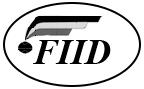 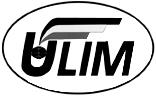               FACULTY of INFORMATICS, ENGINEERING AND DESIGN
                    UNIVERSITATEA LIBERĂ INTERNAŢIONALĂ din MOLDOVA
                  FACULTATEA de INFORMATICĂ, INGINERIE ȘI DESIGNAPROB ___________Decanul FIIDGRAFICUL DE ACORDARE A CONSULTAŢIILOR INDIVIDUALE DE CĂTRE MEMBRII CATEDREI DESIGNan academic 2022-2023APROB ___________Șef Catedră DESIGN                                                                                                        Rodica TABURȚA, arh., conf. univ.Nr. d/oNumele, prenumele profesoruluiLUNI MARŢI MIERCURI JOI VINERI Rodica TABURȚA, arh., conf. univ.1620-1750IMP419 / 804Vitalie MALCOCI, dr., conf. univ.1440-1540810Petru BALAN,MA, conf. univ.1620-1720807Maria TEREȘCENCO, ing., conf. univ.1440-1610IMP722Victor JITARI, dr., lector univ.1620-1750PAR810Tatiana BÎZGU, drd., asist. univ.1300-1430IMP828Inga MAȚCAN-LÎSENCO, drd., asist. univ.1620-1720810Tatiana INCULEȚ,drd., asist. univ.1440-1540804Natalia DULGHIER,drd., asist. univ.1620-1720804Ion MERCIC   mg., asist. univ.1620-1720808Tatiana SCUTARU mg., asist. univ.1620-1750IMP804Elena PORCESCU,mg., asist. univ.1440-1610PAR810